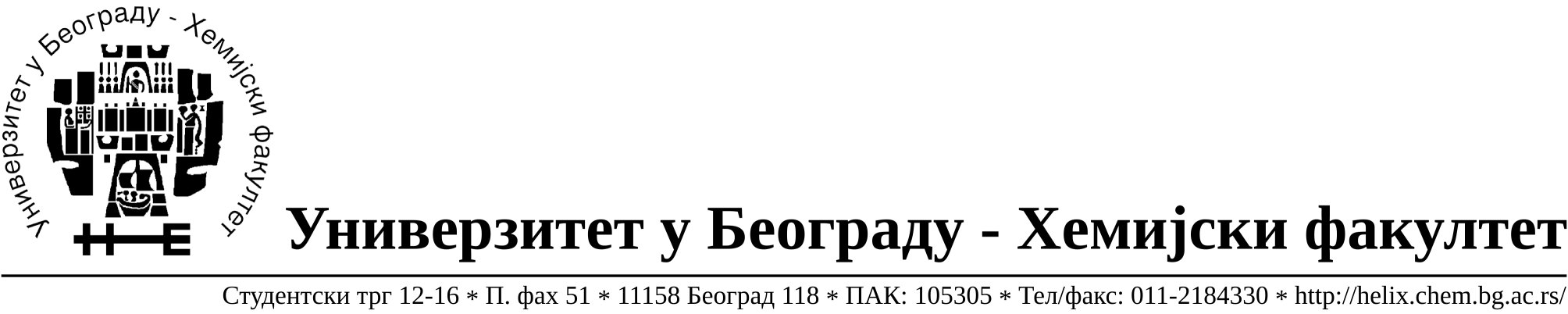 	На основу члана 116. Закона о јавним набавкама („Службени гласник РС“, бр. 68/ 15), Универзитет у Београду – Хемијски факултет објављује:ОБАВЕШТЕЊЕ О ЗАКЉУЧЕНОМ УГОВОРУНазив, адреса и „Интернет“ страница наручиоца: Универзитет у Београду – Хемијски факултет, Београд, Студентски трг 12-16, www.chem.bg.ac.rs.Врста наручиоца: просветаОпис предмета набавке, назив и ознака из општег речника набавке: добра – лабораторијска опрема за образовање и науку -образована по партијама за потребе  Хемијског факултета Универзитета у Београду ,ЈН број 11/17Поступак  јавне набавке мале вредности формиран у двадесет партија	38000000- лабораторијска, оптичка и прецизна опрема(осим наочара)Критеријум за доделу Уговора; најнижа понуђена цена.Број примљених понуда: укупно за све партије 13( Партија 1-1 понуда, партија 2-6 понуда, партија 3-6 понуда, партија 4-9 понуда, партија 6-5 понуда)Датум доношења Одлуке о додели Уговора: 12.06.2017.Датум закључења Уговора: 23.06.2017.Основни подаци о добављачима, партије за које је уговорена вредност и укупна уговорена вредност: Период важења Уговора: до краја 2017. године.БрНазив  понуђачаАдреса, ПИБ и Матични бр.Број уговораПартијеУкупно уговорена вредност без ПДВ-а у РСДНајнижа понуђена цена без ПДВ-а у РСДНајвиша понуђена цена без ПДВ-а у РСД1Alfa genetics d.o.o.Рачкога 1а11000 Београд, 10742780620800445655/11Партија 1- 1.093.093,00Партија 1- 1.093.093,00Партија 1- 1.093.093,002Кефо д.о.о.Бачка 1UБеоград,10504607220302216655/22Партија 2- 59.000,00Партија 2- 35.200,00Партија 2- 130.810,003NovoLab d.o.o.Приморска  2211000 Београд10151340617156233655/33Партија 3- 95.260,00Партија 3- 95.260,00Партија 3- 359.000,005Superlab d.o.o.Милутина Миланковића 25Нови Београд,10182249817051717655/44,6Партија 4- 20.736,00Партија 6- 41.370,00Партија 4- 20.736,00Партија 6- 41.370,00Партија 4- 66.997,00Партија 6- 89.154,00